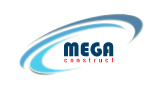 INGINER EXPLOATAREPUNCT DE LUCRU MANGALIAPregatirea necesara : Studii superioare tehniceVechime in specialitate: Instalator autorizat atestat ANRE / minim 3 ani vechime;Cursuri/autorizari specifice: Instalator autorizat ANRE pentru desfasurarea activitatilor de proiectare/executie/exploatare a sistemelor/obiectivelor/instalatiilor din domeniul gazelor naturale tip EGIU,EGD.Experienta : activitate de coordonare in domeniul executiei si exploatarii sistemelor de distributie.Sarcini: Raspunde de desfasurarea activitatii de executie a lucrarilor pentru realizarea de conducte, bransamente, instalatii de utilizare, modificare instalatii, operatiuni de verificari si revizii periodice instalatii utilizare;Urmareste efectuarea activitatilor de exploatare a SD  impuse prin legislatia din domeniul gazelor naturale, ori prin obligatiile ce decurg din contractele asumate.Intocmeste documentele care dovedesc indeplinirea obligatiilor de serviciu (ordine de serviciu, foi de manevra, program de lucru, fisa evidenta verificare/revizie IU, procese-verbale puneri in functiune,  procese-verbale montare contor, buletin miscare a mijloacelor de masurare, nota constatare, fisa tehnica conducte/bransamente );  Asigura pregatirea executiei lucrarilor ;Intocmirea programului de lucru pentru lucrarile planificate si controleaza modul de executie a lucrarilor.Beneficii : 
-  Sanse reale de dezvoltare profesionala -  Pachet salarial atractiv-  Abonament de servicii medicale-  Training de specialitate si suport continuu in activitatea desfasurata.Trimite cv-ul tau la adresa de email: hr@megaconstruct.ro sau il poti depune la punctul de lucru Mangalia situat in str. Henny Ignatie, Nr. 11.